Flowers On The WallLew DeWitt 1966 (recorded by The Statler Brothers)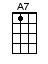 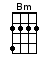 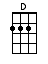 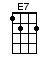 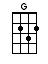 INTRO:  / 1 2 / 1 2 / [D] / [D] /[D] I keep hearin' you're concerned a-[Bm]bout my happinessBut [E7] all that thought you’re given me is [A7] conscience I guessIf [D] I were walkin' in your shoes I [Bm] wouldn't worry noneWhile [E7] you and your friends are worryin’ bout meI'm [A7] havin' lots of funCountin' [Bm] flowers on the wall that don't bother me at all [Bm]Playin' [Bm] solitaire 'til dawn with a deck of fifty-one [Bm]Smokin' [G] cigarettes and watchin’ Captain KangarooNow don't tell / [A7] me / [A7] I've nothin' to / do 2 / 1 2Last [D] night I dressed in tails pretended [Bm] I was on the townAs [E7] long as I can dream it's hard to [A7] slow this swinger downSo [D] please don't give a thought to me I'm [Bm] really doin' fine[E7] You can always find me here and [A7] havin' quite a timeCountin' [Bm] flowers on the wall that don't bother me at all [Bm]Playin' [Bm] solitaire 'til dawn with a deck of fifty-one [Bm]Smokin' [G] cigarettes and watchin’ Captain KangarooNow don't tell / [A7] me / [A7] I've nothin' to / do 2 / 1 2It's [D] good to see you I must go I [Bm] know I look a fright[E7] Anyway my eyes are not ac-[A7]customed to this light[D] And my shoes are not accustomed [Bm] to this hard concreteSo [E7] I must go back to my room and [A7] make my day completeCountin' [Bm] flowers on the wall that don't bother me at all [Bm]Playin' [Bm] solitaire 'til dawn with a deck of fifty-one [Bm]Smokin' [G] cigarettes and watchin’ Captain KangarooNow don't tell / [A7] me / [A7] I've nothin' to / [A7] do / [A7]A-don't tell / [A7] me / [A7] I've nothin' to / [A7] do / [A7] / [D]www.bytownukulele.ca